Beskrivelse Turn Street Halo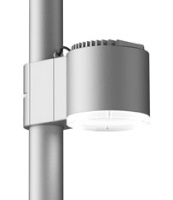 Turn Street HaloCylindrisk armatur i støbt aluminium med opal acryl-ring til montering omkring konisk eller cylindrisk mast.Finish: raw alu eller pulverlakeret i grafitgrå (YW355F), silvergrå (Y2370I), corten brown (YX355F) eller sort (Noir 900 Sablé). Armatur justerbart omkring to akser; vandret omkring masten og lodret i mastebeslaget. Med afskærmning i klart glas med silketryk i kanten.Med 8,5 m ledning, 2 x 1 mm² Mål: Ø: 180 mm, H: 196 mmMed udskiftelig, asymmetrisk lysende LED med linser, 2700, 3000 eller 4000 K, 80 Ra, 5 steps SDCM.Operationel levetid: min 100.000 timer ved ta max 25°, L90B10Armaturet/producenten understøtter den cirkulære økonomi gennem:modulopbygget design, som muliggør reparation og genbrugegen serviceafdeling - tilbyder service på leverede armaturer on site25 års service garanti - både gamle og nye lamper kan repareresTake Back ordning for bedst mulige genbrug af komponenter og materialer